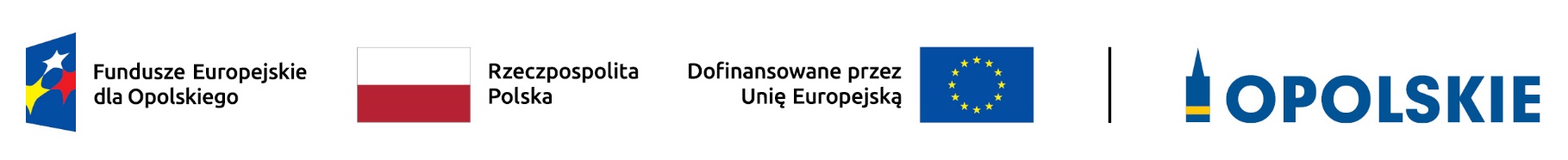 Załącznik do Uchwały Nr 99/2024_KM FEO 2021-2027z dnia 17 maja 2024 r.PRIORYTET 4 FEO 2021-2027DZIAŁANIE 4.1 Infrastruktura drogowaKRYTERIA MERYTORYCZNE SZCZEGÓŁOWEOpole, marzec 2024 r.PriorytetFundusze Europejskie na rzecz spójności i dostępności komunikacji województwa opolskiegoDziałanie4.1 Infrastruktura drogowaProjekty w trybie konkurencyjnym Typ przedsięwzięcia:3. Infrastruktura mająca na celu poprawę bezpieczeństwa użytkowników ruchu przy drogach lokalnych (np. zatoczki autobusowe, wysepki) Projekty w trybie konkurencyjnym Typ przedsięwzięcia:3. Infrastruktura mająca na celu poprawę bezpieczeństwa użytkowników ruchu przy drogach lokalnych (np. zatoczki autobusowe, wysepki) lp.Nazwa kryteriumDefinicjaOpis znaczenia kryterium12341.Zgodność inwestycji  drogowych z Planem Transportowym Województwa Opolskiego 2030 / właściwym planem transportu na poziomie lokalnym*Wszystkie inwestycje w infrastrukturę drogową wspierane w ramach działania 4.1 muszą wynikać z Planu Transportowego Województwa Opolskiego 2030 lub odpowiedniego dokumentu planowania transportu na poziomie lokalnym. *W przypadku gdy na dzień złożenia wniosku o dofinansowanie przedmiotowy dokument nie zostanie przyjęty/zatwierdzony, dopuszcza się weryfikację zgodności inwestycji drogowej powtórnie przed zatwierdzeniem wniosku końcowego o płatność.Kryterium weryfikowane na podstawie zapisów wniosku o dofinansowanie 
i załączników i/lub wyjaśnień udzielonych przez Wnioskodawcę.Kryterium bezwzględne (0/1)2.Zgodność przedsięwzięć drogowych ze Strategią Zrównoważonego Rozwoju Transportu do 2030Planowane do realizacji przedsięwzięcia są zgodne z wyzwaniami krajowymi zidentyfikowanymi w Strategii Zrównoważonego Rozwoju Transportu do 2030, gdzie jako konieczność wskazuje się zwiększenie dostępności transportowej oraz poprawę bezpieczeństwa uczestników ruchu (…).Kryterium weryfikowane na podstawie zapisów wniosku o dofinansowanie 
i załączników i/lub wyjaśnień udzielonych przez Wnioskodawcę.Kryterium bezwzględne (0/1)3.Zgodność przedsięwzięć  drogowych z Planami Zrównoważonej Mobilności Miejskiej (jeśli dotyczy)W przypadku inwestycji realizowanych na obszarach miejskich, inwestycje te będą musiały być spójne z właściwymi Planami Zrównoważonej Mobilności Miejskiej, a jeśli nie są one wymagane – z innymi właściwymi dokumentami planowania zrównoważonej mobilności.Kryterium weryfikowane na podstawie zapisów wniosku o dofinansowanie 
i załączników i/lub wyjaśnień udzielonych przez Wnioskodawcę.Kryterium bezwzględne (0/1)4.Projekt nie dotyczy budowy dróg na obszarach miejskichInwestycja nie obejmuje budowy, rozbudowy nowych, ani zwiększenia pojemności lub przepustowości istniejących dróg lub parkingów. Inwestycje nie będą przyczyniały się do zwiększenia natężenia ruchu samochodowego na obszarach miejskich. Kryterium weryfikowane na podstawie zapisów wniosku o dofinansowanie 
i załączników i/lub wyjaśnień udzielonych przez Wnioskodawcę.Kryterium bezwzględne (0/1)5.Zapewnienie standardu nośności do 11,5 tony(jeśli dotyczy)W przypadku inwestycji dotyczących poprawy bezpieczeństwa ruchu drogowego, w tym bezpieczeństwa niezmotoryzowanych użytkowników dróg, ingerujących w nawierzchnię drogi, wnioskodawca zapewni standard umożliwiający ruch pojazdów o dopuszczalnym nacisku osi napędowej do 11,5 tony.Kryterium weryfikowane na podstawie zapisów wniosku o dofinansowanie i załączników i/lub wyjaśnień udzielonych przez Wnioskodawcę.Kryterium bezwzględne (0/1)6.BezpieczeństwoW ramach kryterium badane jest czy w wyniku realizacji inwestycji zachowane jest bezpieczeństwo komunikacyjne (np. w związku z sąsiedztwem jezdni) oraz bezpieczeństwo użytkowników ruchu drogowego (np. w związku z lokalizacją obiektu w miejscu dobrze widocznym, oświetlonym, itp.)Kryterium bezwzględne(0/1)Kryteria merytoryczne szczegółowe (punktowane) obowiązujące wyłącznie dla naborów przeprowadzonych w trybie konkurencyjnymKryteria merytoryczne szczegółowe (punktowane) obowiązujące wyłącznie dla naborów przeprowadzonych w trybie konkurencyjnymKryteria merytoryczne szczegółowe (punktowane) obowiązujące wyłącznie dla naborów przeprowadzonych w trybie konkurencyjnymKryteria merytoryczne szczegółowe (punktowane) obowiązujące wyłącznie dla naborów przeprowadzonych w trybie konkurencyjnymKryteria merytoryczne szczegółowe (punktowane) obowiązujące wyłącznie dla naborów przeprowadzonych w trybie konkurencyjnymKryteria merytoryczne szczegółowe (punktowane) obowiązujące wyłącznie dla naborów przeprowadzonych w trybie konkurencyjnymlp.Nazwa kryteriumDefinicjaOpis znaczenia kryteriumWagaPunktacja1234561.Inwestycje poprawiające bezpieczeństwo na skrzyżowaniachOcenie będzie podlegać, czy dokumentacja zawiera inwestycje poprawiające bezpieczeństwo na skrzyżowaniach.0 pkt – brak inwestycji poprawiających bezpieczeństwo na skrzyżowaniach, w tym z przejazdami kolejowymi;1 pkt – występują inwestycje poprawiające bezpieczeństwo na skrzyżowaniach;Kryterium weryfikowane na podstawie zapisów wniosku o dofinansowanie i załączników i/lub wyjaśnień udzielonych przez Wnioskodawcę.Kryterium premiujące10-1 pkt2.Poprawa bezpieczeństwa użytkowników ruchu drogowego w miejscach o największej liczbie zdarzeń drogowych Ocenie podlegać będzie, czy inwestycje ukierunkowane na poprawę bezpieczeństwa użytkowników ruchu drogowego zlokalizowane są w miejscach o największej liczbie zdarzeń drogowych.0 pkt – przyznaje się, gdy projekt nie spełnia ww. warunku. 1 pkt – przyznaje się, gdy inwestycja dotyczy odcinka drogi, na którym w ostatnich dwóch latach kalendarzowych (od momentu złożenia wniosku o dofinansowanie) miało miejsce co najmniej jedno zdarzenie drogowe rejestrowane przez policję (tj. kolizja drogowa zaistniała lub mająca początek na drodze publicznej, w strefie ruchu lub w strefie zamieszkania, w związku z ruchem przynajmniej jednego pojazdu – zgodnie z Zarządzeniem nr 31 Komendanta Głównego Policji z dnia 22.10.2015 r. w sprawie metod i form prowadzenia przez Policję statystyki zdarzeń drogowych (Dz. Urz. KGP z 2015 r. poz. 85 z późn. zm.). Wnioskodawca zobowiązany jest przedstawić we wniosku o dofinansowanie dane potwierdzone przez Policję lub dane pozyskane z Policji.2 pkt – przyznaje się, gdy inwestycja dotyczy odcinka drogi, na którym w ostatnich dwóch latach kalendarzowych (od momentu złożenia wniosku o dofinansowanie ) miało miejsce co najmniej jedno zdarzenie drogowe rejestrowane przez policję (tj. wypadek drogowy zaistniały lub mający początek na drodze publicznej, w strefie ruchu lub w strefie zamieszkania, w związku z ruchem przynajmniej jednego pojazdu – zgodnie z Zarządzeniem nr 31 Komendanta Głównego Policji z dnia 22.10.2015 r. w sprawie metod i form prowadzenia przez Policję statystyki zdarzeń drogowych (Dz. Urz. KGP z 2015 r. poz. 85 z późn. zm.) bez udziału pieszych. Wnioskodawca zobowiązany jest przedstawić we wniosku o dofinansowanie dane potwierdzone przez Policję lub dane pozyskane z Policji.3 pkt – przyznaje się, gdy inwestycja dotyczy odcinka drogi, na którym w ostatnich dwóch latach kalendarzowych (od momentu złożenia wniosku o dofinansowanie ) miało miejsce co najmniej jedno zdarzenie drogowe rejestrowane przez policję (tj. wypadek drogowy zaistniały lub mający początek na drodze publicznej, w strefie ruchu lub w strefie zamieszkania, w związku z ruchem przynajmniej jednego pojazdu – zgodnie z Zarządzeniem nr 31 Komendanta Głównego Policji z dnia 22.10.2015 r. w sprawie metod i form prowadzenia przez Policję statystyki zdarzeń drogowych (Dz. Urz. KGP z 2015 r. poz. 85 z późn. zm.) z udziałem niechronionych uczestników ruchu drogowego. Wnioskodawca zobowiązany jest przedstawić we wniosku o dofinansowanie dane potwierdzone przez Policję lub dane pozyskane z Policji.Kryterium weryfikowane na podstawie zapisów wniosku o dofinansowanie i załączników i/lub wyjaśnień udzielonych przez Wnioskodawcę.Kryterium premiująceRozstrzygające nr 220-3 pkt3.Poprawa bezpieczeństwa użytkowników ruchu drogowego w pobliżu budynku/ budynków użyteczności publicznejOcenie podlegać będzie, czy inwestycje ukierunkowane na poprawę bezpieczeństwa użytkowników ruchu drogowego zlokalizowane są w pobliżu budynku/budynków użyteczności publicznej np. placówki oświatowe, urzędy, ośrodki zdrowia, dworce, parkingi „P&R”. Przez pojęcie „w pobliżu” rozumie się odległość nie przekraczającą 200 metrów. Metodologia obliczania odległości: najszybsza trasa wg wskazanej przez wnioskodawcę, ogólnodostępnej mapy internetowej.0 pkt – przyznaje się, gdy projekt nie spełnia żadnego ze wskazanych warunków. 2 pkt - przyznaje się, gdy inwestycja zlokalizowana jest w pobliżu budynku/budynków użyteczności publicznej np. placówki oświatowe, urzędy, ośrodki zdrowia, dworce, parkingi „P&R”. Kryterium weryfikowane na podstawie zapisów wniosku o dofinansowanie i załączników i/lub wyjaśnień udzielonych przez Wnioskodawcę.Kryterium premiujące20-2 pkt4.Elementy wpływające na poprawę bezpieczeństwa ruchuW ramach kryterium projekty oceniane są pod kątem elementów wpływających na poprawę bezpieczeństwa ruchu.1 pkt – projekty posiadają od 1-2 elementów infrastruktury poprawiającej bezpieczeństwo ruchu;2 pkt -  projekty posiadają od 3-5 elementów infrastruktury poprawiającej bezpieczeństwo ruchu;3 pkt - projekty posiadają od 6-8 elementów infrastruktury poprawiającej bezpieczeństwo ruchu;4 pkt - projekty posiadają od 9-11 elementów infrastruktury poprawiającej bezpieczeństwo ruchu;Elementy infrastruktury poprawiającej bezpieczeństwo ruchu: 
1. Zatoki autobusowe; 
2. Azyle dla pieszych przy przejściach; 
3. Szykany, progi zwalniające przed przejściem dla pieszych;
4. Wyspy spowalniające ruch pojazdów;
5. Aktywne oznakowanie o stałej i zmiennej treści;
6. Mierniki prędkości pojazdów;7. Rozwiązania umożliwiające bezpieczne skręcanie rowerzystów we wszystkich relacjach na wszystkich skrzyżowaniach;8. Wyniesienie skrzyżowania;
9. Zmiana wizualna nawierzchni (szczególnie w obrębie skrzyżowań);
10. Oświetlenie;
11. Kocie oczka.Kryterium weryfikowane na podstawie zapisów wniosku o dofinansowanie i załączników i/lub wyjaśnień udzielonych przez Wnioskodawcę.Kryterium premiująceRozstrzygające nr 130-4 pkt5.Komplementarność projektuOceniane będzie logiczne i tematyczne powiązanie projektu z innymi projektami/inwestycjami realizowanymi/zrealizowanymi przez wnioskodawcę. 0 pkt – brak komplementarności; 1 pkt – komplementarny z 1 projektem/inwestycją; 2 pkt – komplementarny z 2 projektami/inwestycjami; 3 pkt- komplementarny z 3 i więcej projektami/inwestycjami. Kryterium weryfikowane na podstawie zapisów wniosku o dofinansowanie i załączników i/lub wyjaśnień udzielonych przez Wnioskodawcę.Kryterium premiujące10-3 pkt6.Natężenie ruchu pojazdówW ramach kryterium oceniane będzie natężenie ruchu na drodze przy której zlokalizowany jest obiekt będący przedmiotem projektu. Wnioskodawca zobowiązany jest przedstawić we wniosku o dofinansowanie wyniki najbardziej aktualnych pomiarów ruchu drogowego1 pkt – do 1 tys. pojazdów/dobę2 pkt – od 1 tys. do 2 tys. pojazdów/dobę3 pkt – powyżej 2 tys. pojazdów/dobęKryterium weryfikowane na podstawie zapisów wniosku o dofinansowanie i załączników i/lub wyjaśnień udzielonych przez Wnioskodawcę.Kryterium premiujące11-3 pkt